КОНТРОЛЬНО-СЧЕТНАЯ ПАЛАТА 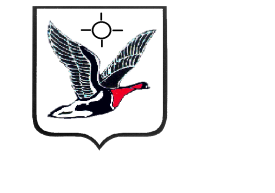 ТАЙМЫРСКОГО ДОЛГАНО-НЕНЕЦКОГО МУНИЦИПАЛЬНОГО РАЙОНАЗАКЛЮЧЕНИЕна проект решения Караульского сельского Совета депутатов «Об утверждении бюджета поселения на 2022 год и плановый период 2023-2024 годы» (утверждено решением коллегии Контрольно-Счетной палаты от 07.12.2021 № 19)Заключение Контрольно-Счетной палаты Таймырского Долгано-Ненецкого муниципального района на проект решения Караульского сельского Совета депутатов «Об утверждении бюджета поселения на 2022 год и плановый период 2023-2024 годы» подготовлено в соответствии с Бюджетным кодексом Российской Федерации, Федеральным законом от 07.02.2011 № 6-ФЗ «Об общих принципах организации и деятельности контрольно-счетных органов субъектов Российской Федерации и муниципальных образований» и пунктом 1.16 Плана работы Контрольно-Счетной палаты на 2021 год.К проекту решения Караульского сельского Совета депутатов «Об утверждении бюджета поселения на 2022 год и плановый период 2023-2024 годы»  (далее – проект решения, проект бюджета поселения) приложены все документы и материалы, представление которых одновременно с проектом бюджета поселения предусмотрено ст. 184.2 Бюджетного кодекса Российской Федерации (далее – БК РФ) и ст. 31 Положения о бюджетном процессе в муниципальном образовании «Сельское поселение Караул», утвержденного решением Караульского сельского Совета депутатов от 31.03.2010 № 316 «Об утверждении Положения «О бюджетном процессе в муниципальном образовании «Сельское поселение Караул» (далее – Положение о бюджетном процессе).Предметом рассмотрения проекта бюджета поселения в первом чтении являются основные характеристики бюджета поселения, к которым относятся:1) общий объем доходов, общий объем расходов;2) дефицит (профицит) бюджета;3) верхний предел муниципального долга по состоянию на 1 января года, следующего за очередным финансовым годом и плановым периодом.1. Основные характеристики бюджета поселения на 2021-2024 годы представлены в таблице 1.Таблица 1Проектом решения предусматривается, что в 2022 году общий объем доходов составит 278 288,45 тыс. руб. Объем прогнозируемых доходов на 2023 – 2024 годы составит 225 067,83 тыс. руб. и 794 479,96 тыс. руб. соответственно.Объем расходов бюджета поселения в 2022 году составит 284 288,45 тыс. руб.  В 2023-2024 годах расходы бюджета поселения составят 225 067,83 тыс. руб. и 794 479,96 тыс. руб. соответственно.Условно утверждаемые расходы бюджета поселения предусматриваются на 2023 год в сумме 6 000,00 тыс. руб., на 2024 год – 12 000,00 тыс. руб. Требования статьи 184.1 БК РФ к объему условно утверждаемых расходов бюджета поселения соблюдены.Коэффициент общего покрытия расходов бюджета поселения исходя из плановых назначений на 2022 год составил 0,98 (доходы бюджета 278 288,45 тыс. руб. / расходы бюджета 284 288,45 тыс. руб.). Значение коэффициента общего покрытия расходов бюджета поселения практически равно единице, поэтому риск возникновения проблемы финансового обеспечения расходов бюджета поселения незначителен.Коэффициент собственной сбалансированности бюджета поселения составил 0,07 (доходы бюджета без учета безвозмездных поступлений 17 360,01 тыс. руб. / расходы бюджета без учета субвенций и межбюджетных трансфертов, передаваемых на реализацию полномочий муниципального района 245 454,65 тыс. руб.) и свидетельствует о значительной финансовой зависимости бюджета поселения от финансовых решений государственных органов Красноярского края и органов местного самоуправления муниципального района.Объем резервного фонда Администрации сельского поселения Караул в 2022 году составит 37,10 тыс. руб., в 2023 и 2024 году в сумме 0,00 тыс. руб. ежегодно. Ограничения по размеру указанного резервного фонда, установленные ст. 81 БК РФ, соблюдены.2. Проект бюджета поселения на 2022 год и плановый период 2023-2024 годов сформирован на основе 10 муниципальных программ (таблица 2). Программные расходы бюджета на 2022 год составят 46,81 % всех расходов (133 072,34 тыс. руб.), непрограммные расходы – 53,19 % (151 216,11 тыс. руб.).Таблица 23. Показатели расходной части бюджета поселения на 2022 год сформированы с учетом результатов работы рабочей группы по вопросам формирования консолидированного бюджета муниципального района и учитывают дополнительные к базовым расходы на увеличение фонда оплаты труда на повышение размеров оплаты труда отдельным категориям работников бюджетной сферы Красноярского края, индексацию расходов на оплату коммунальных услуг с 1 января 2022 года и на поставку твердого топлива для учреждений бюджетной сферы муниципального района, находящихся на печном отоплении.Дополнительный объем межбюджетных трансфертов на мероприятия, утвержденные Сводным реестром дополнительных расходов консолидированного бюджета Таймырского Долгано-Ненецкого муниципального района на 2022 год, составил 30 727,22 тыс. руб., в том числе на решение вопросов местного значения – 21 150,95 тыс. руб., на реализацию полномочий органов местного самоуправления Таймырского Долгано-Ненецкого муниципального района по организации предоставления дополнительного образования, а также по организации библиотечного обслуживания населения, комплектованию и обеспечению сохранности библиотечных фондов библиотек поселений, в соответствии с заключенными соглашениями – 9 576,27 тыс. руб. (перечень мероприятий представлен в таблице 3).Таблица 3Анализ реестра дополнительных расходов поселения на 2022 год показал, что весь объем заявленных дополнительных расходов был согласован соответствующими отраслевыми управлениями Администрации района, вместе с тем, часть запланированных на 2022 год расходов, в том числе возникших в исполнение судебных решений, представлений и предписаний надзорных органов, согласно Протоколу совещания при Главе района от 23.09.2021, не нашли поддержки по причине имеющейся возможности их выполнения в текущем году, за счет перераспределения неиспользованных бюджетных ассигнований по мероприятиям, заявленным на 2021 год в качестве дополнительных.Отмечается, что часть дополнительных расходов согласно протоколу заседания рабочей группы по вопросам формирования консолидированного бюджета муниципального района на 2022 год и согласования его показателей планируются как единовременные расходы. Исходя из понятийного толкования, под такими расходами понимаются разовые, однократные расходы. Вместе с тем, как показал анализ дополнительных расходов поселения, отдельные расходы, ежегодно планируемые как единовременные (таблица 4), не согласуются с понятием однократных расходов, поскольку носят постоянный характер (периодически повторяются из месяца в месяц, из года в год).Таблица 4тыс. руб.На основании проведенного анализа, Контрольно-Счетная палата считает целесообразным проведение анализа расходов, спланированных в качестве единовременных и рассмотрения возможности их отнесения к базовым параметрам (совместно с Администрацией муниципального района и Финансовым управлением Администрации муниципального района).Контрольно-Счетная палата отмечает, что представленный проект бюджета, как и в предыдущие годы, не содержит необходимых финансовых ресурсов на осуществление внешнего финансового контроля, являющегося полномочием органов местного самоуправления поселения (ст. 9, 157, 265 БК РФ, ст. 14, 17.1 Федерального закона № 131-ФЗ). В соответствии со ст. 265 БК РФ осуществление деятельности по внешнему муниципальному финансовому контролю в сфере бюджетных правоотношений относится к полномочиям только контрольно-счетного органа муниципального образования, который в силу ч. 2 ст. 3 Федерального закона от 7 февраля 2011 года № 6-ФЗ «Об общих принципах организации и деятельности контрольно-счетных органов субъектов Российской Федерации и муниципальных образований» является постоянно действующим органом внешнего муниципального финансового контроля.Очевидно, что отсутствие внешнего финансового контроля, как одного из звеньев в цепи управления, не дает возможности охватить контролем весь цикл формирования и использования бюджетных средств от момента обоснования расходов при разработке проекта бюджета до оценки эффективности их использования и достижения конечного результата. В связи с чем, в целях создания полноценной системы муниципального финансового контроля в поселении в сфере бюджетных правоотношений и обеспечения эффективного управления муниципальными ресурсами, а также во избежание мер прокурорского реагирования, КСП предлагает Караульскому сельскому Совету депутатов рассмотреть вопрос организации системы внешнего муниципального финансового контроля в соответствии с установленными нормами бюджетного законодательства РФ. 4. Проект бюджета на 2022 год сформирован с дефицитом в размере 6 000,00 тыс. руб., на плановый период 2023-2024 годов - без дефицита. Ограничения по предельному размеру дефицита бюджета поселения, установленные ст. 92.1 БК РФ, соблюдены.Источниками внутреннего финансирования дефицита бюджета поселения определены изменения остатков средств на счетах по учету средств бюджета поселения в течение соответствующего финансового года, в том числе: на 2022 год в сумме 7 500,00 тыс. руб., на 2023 и 2024 год в сумме 1 500,00 тыс. руб. ежегодно, что согласуется со ст. 96 БК РФ. В источниках финансирования дефицита бюджета поселения согласно ст. 113 БК РФ учтено погашение основной суммы муниципального долга путем уменьшения объема источников финансирования дефицита бюджета поселения в сумме 1 500,00 тыс.  руб. ежегодно.5. Верхний предел муниципального внутреннего долга сельского поселения Караул по состоянию на 01.01.2023 года планируется в объеме 6 000,00 тыс. руб., по состоянию на 01.01.2024 - 4 500,00 тыс. руб., по состоянию на 01.01.2025 – 3 000,00 тыс. руб. При формировании проекта решения соблюдены требования ст. 107 БК РФ, в части не превышения муниципального долга сельского поселения Караул общего объема доходов бюджета без учета планируемого к утверждению объема безвозмездных поступлений и (или) поступлений налоговых доходов по дополнительным нормативам отчислений от налога на доходы физических лиц.Одновременно отмечается, что в соответствии с п. 2 ст. 107 БК РФ кроме верхнего предела муниципального внутреннего долга, при наличии у муниципального образования обязательств в иностранной валюте, предусмотрена необходимость установления муниципальным правовым актом представительного органа муниципального образования о местном бюджете (решением о местном бюджете), верхнего предела муниципального внешнего долга.Невключение в проект решения о бюджете поселения сведений о верхнем пределе муниципального внешнего долга, и при этом неотражение в материалах к проекту решения о бюджете поселения информации об отсутствии (наличии) у сельского поселения Караул обязательств в иностранной валюте, может рассматриваться КСП как неполное соблюдение требований ст. 107 БК РФ.Структура муниципального долга соответствует требованиям ст. 100 БК РФ и состоит в виде обязательств по бюджетным кредитам, привлеченных в бюджет поселения от других бюджетов бюджетной системы Российской Федерации.В соответствии со ст. 110.1 БК РФ в ст. 17 проекта решения предусмотрено утверждение программы внутренних муниципальных заимствований сельского поселения Караул на 2022 год и плановый период 2023-2024 годы.Предельный объем расходов на обслуживание муниципального долга планируется на 2022 год в сумме 119,92 тыс. руб., на 2023 год в сумме 89,92 тыс. руб., на 2024 год в сумме 59,92 тыс. руб. Требования ст. 111 БК РФ к объему расходов на обслуживание муниципального долга соблюдены.В соответствии со ст. 113 БК РФ погашение муниципального долга сельского поселения Караул отражено в источниках финансирования дефицита бюджета поселения.Согласно требованиям п. 1, 4 ст. 115.2 БК РФ ст. 16 проекта решения установлено, что муниципальные гарантии сельского поселения Караул за счет средств бюджета поселения в 2022 году и плановом периоде 2023 - 2024 годов не предоставляются, бюджетные ассигнования на исполнение муниципальных гарантий сельского поселения Караул по возможным гарантийным случаям на 2022 год и плановый период 2023-2024 годов не предусматриваются.6. Проект решения о бюджете содержит 21 статью и 9 приложений.С учетом изменений, внесенных Федеральным законом от 01.07.2021 № 251-ФЗ «О внесении изменений в Бюджетный кодекс Российской Федерации», представленным проектом решения не утверждаются перечни главных администраторов доходов бюджета поселения и главных администраторов источников финансирования дефицита бюджета поселения, что соответствует нормам БК РФ (ст. 160.1, 160.2, 184.1). В связи с чем необходимо внести соответствующие изменения в Положение о бюджетном процессе.ВыводыПеречень документов, предоставленных одновременно с проектом решения о бюджете, соответствует ст. 184.2 БК РФ и ст. 31 Положения о бюджетном процессе.В целом показатели проекта бюджета поселения соответствуют установленным БК РФ принципам сбалансированности бюджета (ст. 33 БК РФ) и общего (совокупного) покрытия расходов бюджетов (ст. 35 БК РФ).  Коэффициент общего покрытия расходов бюджета поселения составил 0,98, коэффициент собственной сбалансированности бюджета поселения составил 0,07.Ограничения по параметрам бюджета - предельному объему заимствований, размеру муниципального долга и расходам на его обслуживание, установленные ст. 92.1, 107 и 111 БК РФ, в проекте решения соблюдены.Объем бюджетных ассигнований условно утверждаемых расходов на 2023-2024 годы соответствует ограничениям, установленным статьей 184.1 БК РФ.Доходы бюджета поселения, в соответствии с представленным проектом на 2022 год, предусмотрены в сумме 278 288,45 тыс. руб., расходы бюджета поселения – в сумме 284 288,45 тыс. руб.Проект бюджета поселения сформирован на основе 10 муниципальных программ.Администрацией сельского поселения Караул проект бюджета на 2022 год сформирован с дефицитом в размере 6 000,00 тыс. руб., который соответствует ограничениям, установленным пунктом 3 ст. 92.1 БК РФ.По результатам экспертизы Контрольно-Счетная палата отмечает, что при подготовке проекта решения о бюджете нормы бюджетного законодательства в целом соблюдены. Вместе с тем необходимо актуализировать Положение о бюджетном процессе согласно изменениям, внесенным Федеральным законом от 01.07.2021 № 251-ФЗ в статьи 160.1 и 160.2 БК РФ, а также принять муниципальные правовые акты об утверждении перечней главных администраторов доходов бюджета поселения и главных администраторов источников финансирования дефицита бюджета поселения согласно указанных изменений.Караульскому сельскому Совету депутатов необходимо рассмотреть вопрос организации системы внешнего муниципального финансового контроля в соответствии с установленными нормами бюджетного законодательства РФ. Учитывая вышеизложенное, Контрольно-Счетная палата считает, что представленный проект решения Караульского сельского Совета депутатов «Об утверждении бюджета поселения на 2022 год и плановый период 2023-2024 годы» может быть принят к рассмотрению по предмету первого чтения.Аудитор инспекции по экспертно-аналитической деятельности 	Т.А. Котова06 декабря 2021 года                                 г. Дудинка                                        № 33-05                                                                                                                 ПоказательРешение о бюджете поселения на 2021 год, 2022-2023 г.г., млн. руб.*Решение о бюджете поселения на 2021 год, 2022-2023 г.г., млн. руб.*Решение о бюджете поселения на 2021 год, 2022-2023 г.г., млн. руб.*Проект решения о бюджете на 2022, 2023-2024 г.г., млн. руб.Проект решения о бюджете на 2022, 2023-2024 г.г., млн. руб.Проект решения о бюджете на 2022, 2023-2024 г.г., млн. руб.Прирост/снижение 2022 к 2021Прирост/снижение 2022 к 2021Отклонение, млн. руб.*Отклонение, млн. руб.*Показатель202120222023202220232024тыс. руб.%2022 к 20222023 к 2023А1234567 (4-1)8 (4/1*100-100)9 (4-2)10 (5-3)Доходы303,84 204,78 202,57 278,29 225,07 794,48 -25,55-8,4173,5122,50Расходы309,79 204,78 202,57 284,29 225,07 794,48 -25,50-8,2379,5122,50Дефицит5,94 0,00 0,00 6,00 0,00 0,00 0,061,016,000,00Условно утвержденные расходы- 5,00 10,00 - 6,00 12,00 0,00х-5,00-4,00Верхний предел муниципального долга6,00 4,50 3,00 4,50 3,00 1,50 -1,50х0,000,00* данные решения о бюджете поселения от 11.12.2020 № 1090 (в ред. от 17.06.2021 № 1112)* данные решения о бюджете поселения от 11.12.2020 № 1090 (в ред. от 17.06.2021 № 1112)* данные решения о бюджете поселения от 11.12.2020 № 1090 (в ред. от 17.06.2021 № 1112)* данные решения о бюджете поселения от 11.12.2020 № 1090 (в ред. от 17.06.2021 № 1112)* данные решения о бюджете поселения от 11.12.2020 № 1090 (в ред. от 17.06.2021 № 1112)* данные решения о бюджете поселения от 11.12.2020 № 1090 (в ред. от 17.06.2021 № 1112)* данные решения о бюджете поселения от 11.12.2020 № 1090 (в ред. от 17.06.2021 № 1112)* данные решения о бюджете поселения от 11.12.2020 № 1090 (в ред. от 17.06.2021 № 1112)* данные решения о бюджете поселения от 11.12.2020 № 1090 (в ред. от 17.06.2021 № 1112)* данные решения о бюджете поселения от 11.12.2020 № 1090 (в ред. от 17.06.2021 № 1112)* данные решения о бюджете поселения от 11.12.2020 № 1090 (в ред. от 17.06.2021 № 1112)НаименованиеСумма (тыс.руб.)Сумма (тыс.руб.)Сумма (тыс.руб.)Сумма (тыс.руб.)Прирост/Снижение 2022 к 2021Прирост/Снижение 2022 к 2021Наименование2021*202220232024тыс. руб.%А123456Программные расходы125 161,45133 072,3486 289,6681 039,967 910,895,94Создание условий для обеспечения жителей муниципального образования сельское поселение Караул хлебом по доступной цене4 290,074 116,572 236,572 236,57-173,50-4,21Развитие управления и распоряжения муниципальным имуществом 7 092,526 979,780,000,00-112,74-1,62Развитие транспортно – дорожной деятельности7 103,575 212,573 623,943 623,94-1 891,00-36,28Благоустройство территории и создание условий для безопасного и комфортного функционирования объектов муниципальной собственности 15 302,2010 754,6410 754,6410 754,64-4 547,56-42,28Развитие молодежной политики и спорта 33,0033,0033,0033,000,000,00Развитие отрасли культуры86 514,15101 484,3665 150,0959 900,3914 970,2114,75Обеспечение пожарной безопасности 4 820,144 485,624 485,624 485,62-334,52-7,46Профилактика терроризма и экстремизма 0,800,800,800,800,000,00Формирование законопослушного поведения участников дорожного движения 5,005,005,005,000,000,00Переселение из аварийного жилищного фонда жителей муниципального образования сельское поселение Караул0,000,00582 655,330,00Непрограммные расходы муниципального образования 184 625,37151 216,11132 778,17118 784,67-33 409,26-22,09Условно утвержденные расходы0,006 000,0012 000,000,00Итого:309 786,82284 288,45225 067,83794 479,96-25 498,37-8,97 * данные решения о бюджете поселения от 11.12.2020 № 1090 (в ред. от 17.06.2021 № 1112)* данные решения о бюджете поселения от 11.12.2020 № 1090 (в ред. от 17.06.2021 № 1112)* данные решения о бюджете поселения от 11.12.2020 № 1090 (в ред. от 17.06.2021 № 1112)* данные решения о бюджете поселения от 11.12.2020 № 1090 (в ред. от 17.06.2021 № 1112)* данные решения о бюджете поселения от 11.12.2020 № 1090 (в ред. от 17.06.2021 № 1112)* данные решения о бюджете поселения от 11.12.2020 № 1090 (в ред. от 17.06.2021 № 1112)* данные решения о бюджете поселения от 11.12.2020 № 1090 (в ред. от 17.06.2021 № 1112)№ п/пНаименование мероприятияСумма 
(тыс. руб.)1.На решение вопросов местного значения всего,в том числе21 150,951.1Компенсация расходов на оплату стоимости проезда и провоза багажа к месту использования отпуска и обратно для лиц, работающих в районах Крайнего Севера, и членов их семей2 499,05 1.2.Реализация подпрограммы с.п. Караул «Поселок-наш дом»6 845,50 1.3.Реализация полномочий по организации поставки угля для учреждений культуры и административных зданий сельского поселения Караул1 261,08 1.4.Услуги связи в части доступа к сети Интернет Администрации сельского поселения Караул649,03 1.5.Содержание и обслуживание мобильного морга в п. Носок сельского поселения Караул128,98 1.6.Транспортировка тел умерших с территории сельского поселения Караул в г. Дудинку для проведения патологоанатомических процедур и обратно к месту захоронения 7 887,31 1.7.Субсидии на возмещение части затрат, связанных с производством хлеба                                 в с.п. Караул1 880,00 2.На реализацию полномочий органов местного самоуправления муниципального района всего,в том числе:9 576,27 2.1.Пополнение библиотечного фонда с.п. Караул640,17 2.2.Оплата услуг сети Интернет: смена тарифного плана в сторону увеличения трафика282,80 2.3.Текущий ремонт здания библиотеки в п. Байкаловск4 275,80 2.4.Укрепление материально - технической базы - приобретение моноблоков в количестве 6 ед. (Центральная библиотека с. Караул - 2 ед., Библиотека п. Носок - 1 ед., Библиотека  п. Тухард - 1 ед., Библиотека п. Байкаловск - 1 ед., Библиотека п. Усть - Порт - 1 ед.)483,64 2.5.Приобретение металлопластиковых окон для здания ДШИ по адресу: ул.Северная , 13, с.Караул200,13 2.6.Текущий ремонт здания ДШИ (утепление снаружи и обшивка сайдингом) по адресу: ул.Северная , 13, с.Караул3 589,93 2.7.Оплата услуг сети Интернет ДШИ103,80 ИТОГО:30 727,22 Виды единовременных расходовПериодПериодПериодВиды единовременных расходов2020 год2021 год2022 годА123Сельское поселение КараулСельское поселение КараулСельское поселение КараулСельское поселение Караул1. компенсация расходов на оплату стоимости проезда и провоза багажа к месту использования отпуска и обратно для лиц, работающих и проживающих в районах Крайнего Севера и приравненных к ним местностях2 294,921 912,132 499,052. субсидии на возмещение части затрат, связанных с производством хлеба 1 196,351 880,001 880,003. транспортировка тел умерших из населенных пунктов до места проведения патологоанатомических процедур и захоронения4 171,267 715,607 887,31Итого:7 662,5311 507,7312 266,36